Гурток туристсько – спортивного напрямку «Екстрим»  Степанов Олександр Васильович, керівник  туристсько – спортивного гуртка «Екстрим»  Будинку дитячої та юнацької творчості  Мелітопольської районної ради Запорізької областіТема: Тактика проходження дистанції змаганьМета заняття: відпрацьовувати навички подолання окремих етапів дистанції на змаганнях, в’язання ношів та туристських вузлів, розвивати вміння працювати в потрібному темпі, самостійність, уміння володіти собою, впевненість у власних силах, здатність переборювати труднощі, виховувати якості: колективних дій та взаємодопомоги.Завдання заняття:Перевірити уміння в'язати туристичні ноші;Вдосконалювати навички подолання окремих етапів дистанції на змаганнях; Вдосконалювати навички  в’язання туристських вузлів.Методи: практичні.Тип заняття: узагальнення засвоєних  знань, умінь і навичок.Форма заняття: групове.Місце проведення: спортивний зал.Обладнання: секундомір – 1, карабіни – 34 шт., туристичні системи – 6 шт., мотузка (10 мм) довжина – 22-36 м – 8 шт., «маятник» – 1, «купини» – 5 шт., жердини (до 2,5 м) для руху по купинам – 3шт., жердини  для нош – 4 шт., поперечини для нош – 6 шт., мотузка (6 мм) довжина – 2,5 м  – 18 шт., мотузка (10 мм) довжина – 4,5 м –  4 шт., гімнастичний кінь – 1, легкоатлетичні бар’єри – 2 шт., стійки – 2 шт. Хід заняттяДодаток № 1.   Види туристичних змагань: спортивне орієнтування, змагання з техніки пішохідного туризму, спортивне скалолазання, крос-похід.  Змагання  на занятті відбуваються з техніки пішохідного туризму.Додаток № 2. В’язання ношів. Для в’язання ношів потрібні 2 жердини по 2-2,5 м, 3поперечини по 60-80 см, мотузки (діаметром 6 мм) для кріплення поперечин і транспортування потерпілого – 9 шт., мотузка (діаметром) для в’язання діагоналей довжиною 4,5 м – 2 шт., 2 карабіни. 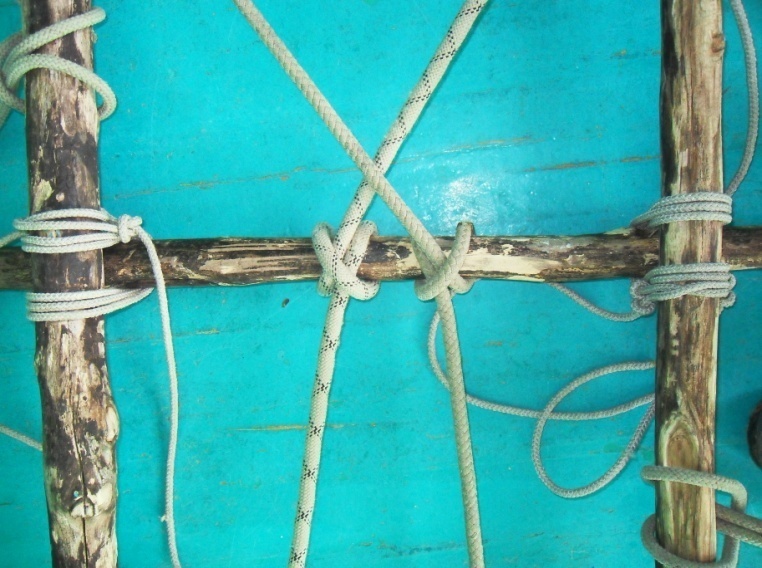 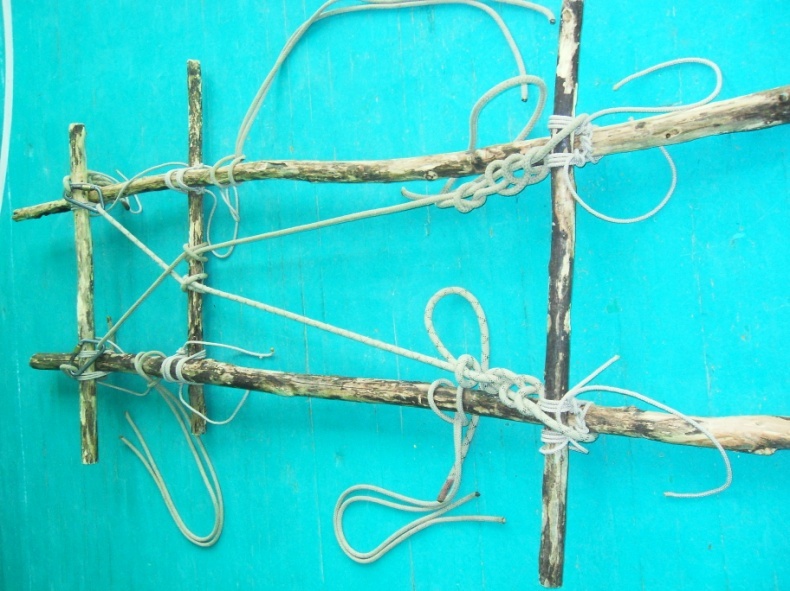                                                                           Вузол «Стремено» на середній діагоналі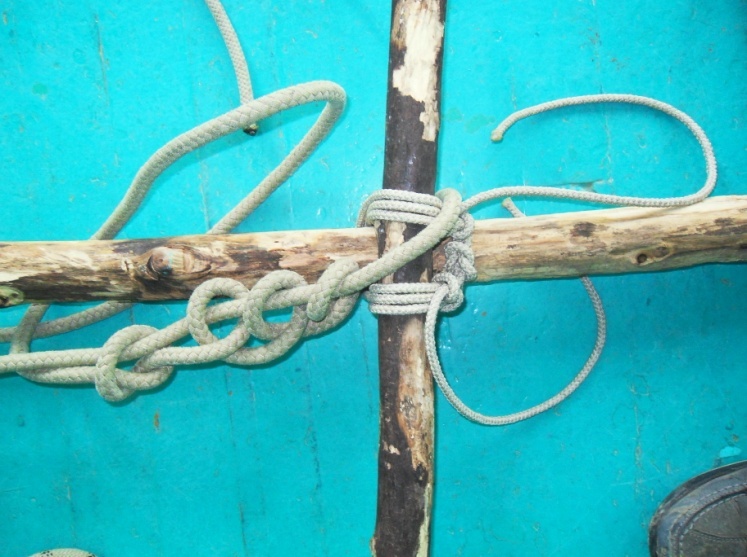                                                                        Вузол «Штик»  для діагоналі і вузол кріплення    перемички до жердини 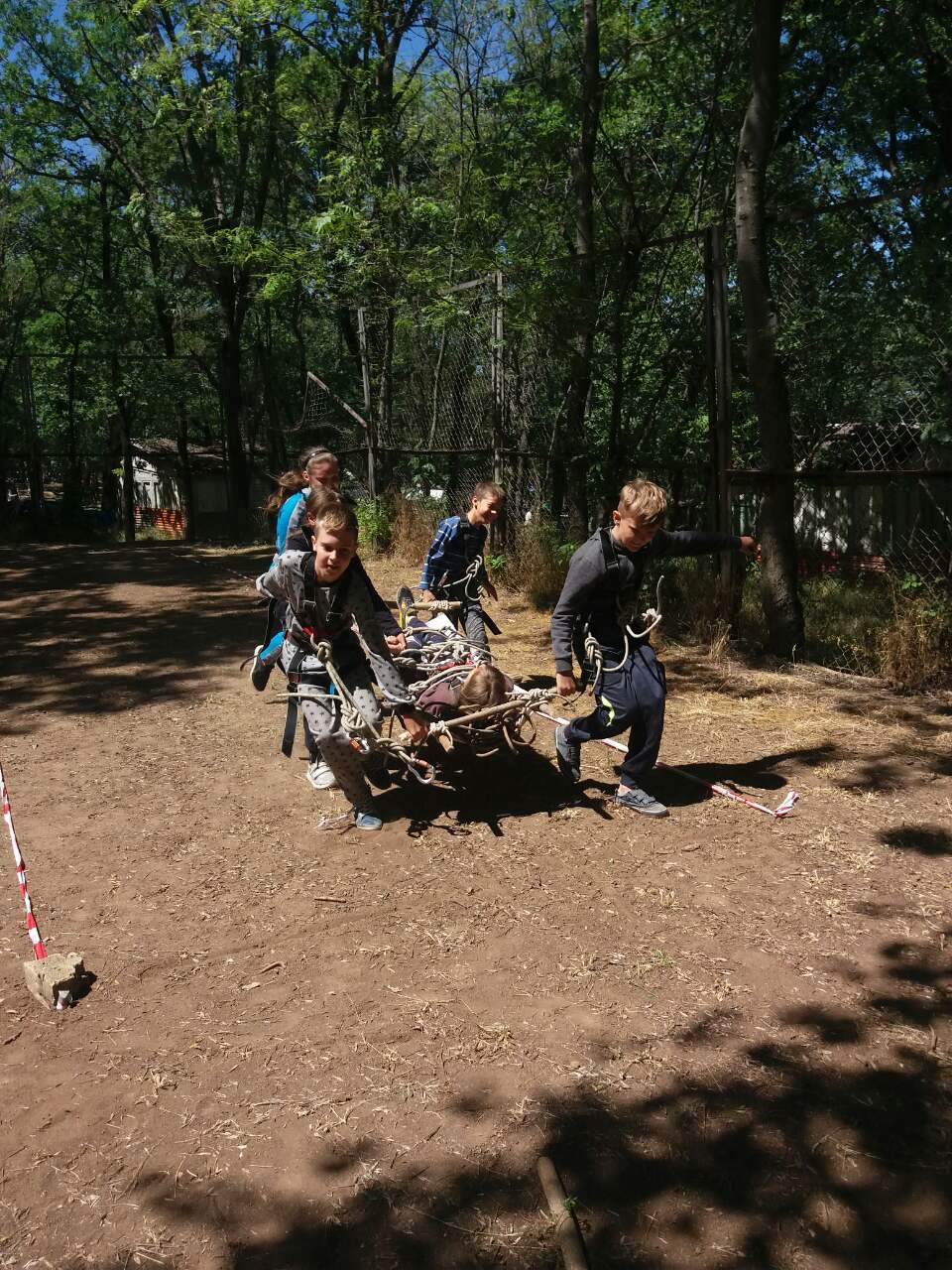 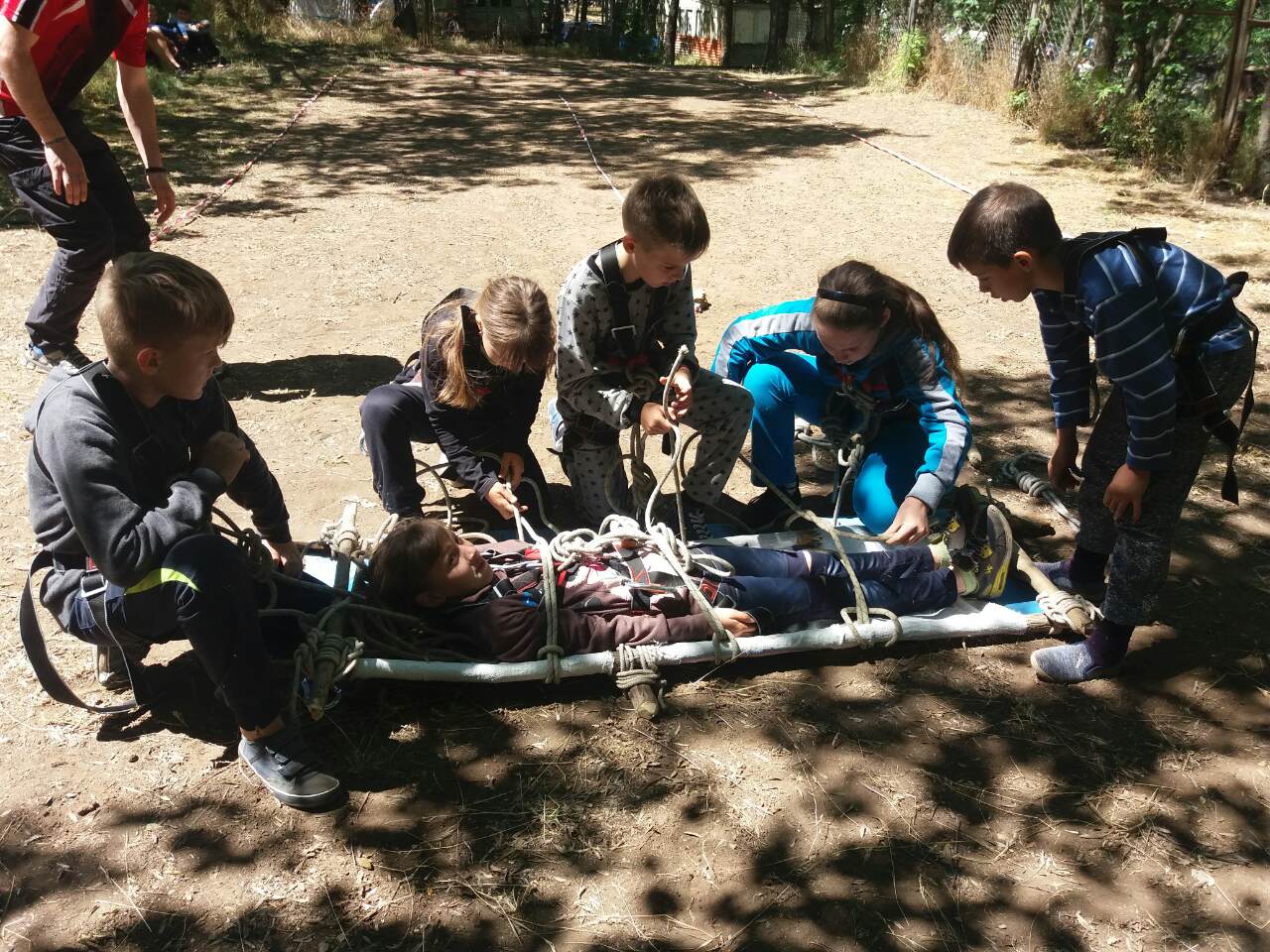  Додаток № 3. Дистанція смуги перешкод № 1 – етап «Рух по жердинах» – етап «Паралельні та похилі перила» - етап «Рух по купинах» – фініш.Рух по жердинахДовжина етапу – до 15 м. Кількість опор -5, кількість жердин -4.Етап обладнано контрольними  лініями з обох сторін,суддівськими опорами та жердинами на початку етапу. Переправа  по  вірьовці з периламиДовжина етапу – до 10 м. Етап обладнано  петлями командної самостраховки з обох кінців контрольними лініями та суддівськими паралельними перилами. Рух по купинахДовжина етапу – до 10 м. Кількість опор - 15. Етап обладнано контрольними  лініями з обох сторін. Дистанція смуги перешкод № 2 - етап «Траверс схилу» – етап «Подолання перешкоди з використанням підвішеної вірьовки (маятником)» – етап «Навісна переправа через річку» – фініш.   Траверс схилуЕтап обладнано  суддівськими накопичувальними перилами на початку та в кінці етапу. Довжина етапу до 10 метрів.Подолання перешкоди з використанням підвішеної вірьовки (маятником)Довжина етапу – до 4 м. Етап обладнано суддівською мотузкою та контрольними лініями на початку і в кінці етапу. Учасники проходять етап маятником з обов’язковою передачею вірьовки.Навісна переправа через річкуДовжина етапу – до 10 м. Етап обладнано контрольними лініями з обох боків, суддівською перильною вірьовкою. Наявність супроводжуючої мотузки, обов’язково.Додаток  № 4.  Вузли:     Провідник «вісімка», «Прямий», «Брамшкотовий», «Булінь».                                  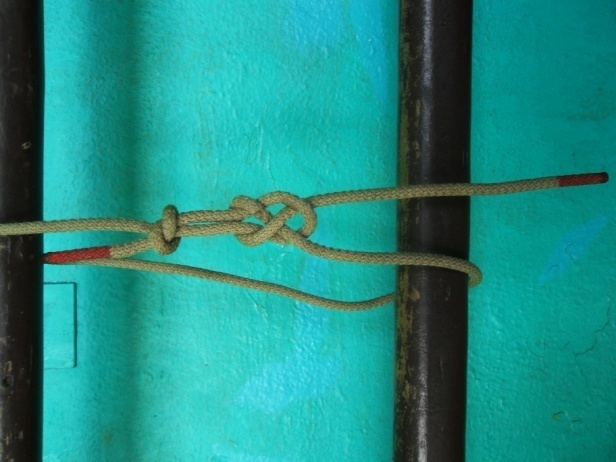 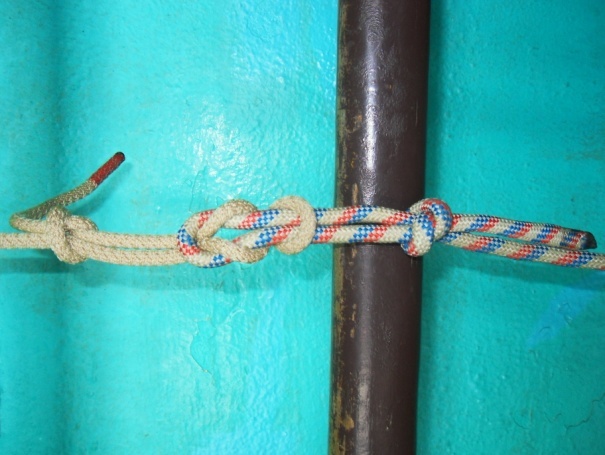 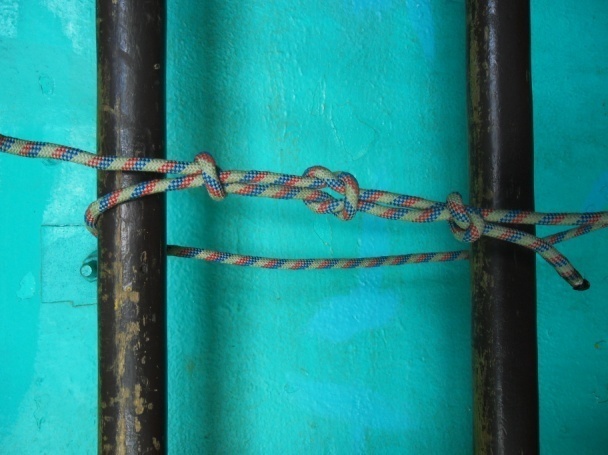 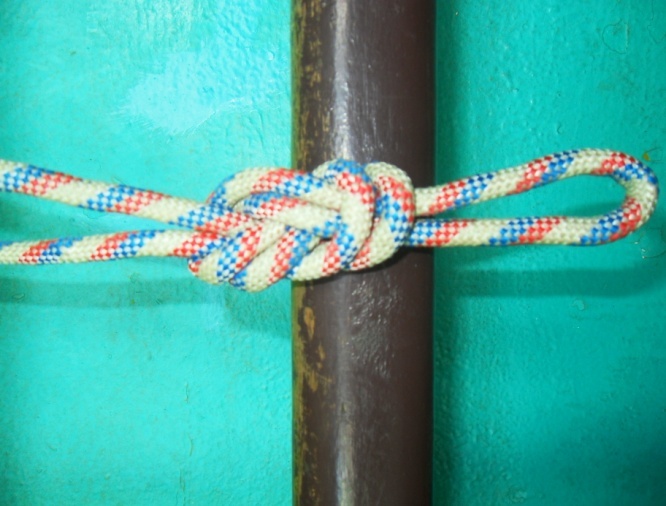 Провідник «вісімка»             Прямий                       Брамшкотовий                    БуліньСписок використаних джерелНавчальна програма. Савельєва Г.Г. Департамент освіти, Наказ від    13.11.2017 №0717Грабовський Ю.А. і др. Спортивний туризм. Навчальний посібник. –Тернопіль, 2008. – 304 с.Настанови з проведення змагань з пішохідного туризму (11.04.2015)Зміни до Настанов (11.04.2015)Правила змагань зі спортивного туризму (2008)№ п/пЗміст урокуДозуванняОрганізаційно-методичні вказівкиОрганізаційна частина11 хв.1.Шикування, завдання уроку30 сек.Шикування в одну шеренгу.2.Вимірювання ЧСС30 сек.ЧСС підраховується за 10 сек.3.Гуртківці відповідають на запитання керівника.1,5 хв.Запитання № 1: «Які види змагань з туризму ви знаєте?». Додаток № 1.Запитання № 2: «А зараз скажіть яким видом змагань ви будете займатись?»4.Перешикування30 сек.Перешикування із однієї шеренги в дві і розмикання.5.Загальнорозвивальні вправи:В. п. – стійка ноги разом;1 – руки в сторони;2 – руки догори;3 – руки в сторони;4 – о. с.  4,5 хв.6-8 разівГуртківці тримають в руках карабіни з вусами.5.В. п. – ноги нарізно, руки біля плечей;1 – нахил вліво, права рука догори;2 – в. п.3 – нахил вправо, ліва рука догори.по6-8 разівТягнутися догори за рукою,  ноги не згибати. 5.В. п. – теж саме;1 – руки догори, прогнутись назад;2 – нахил уперед, прогнутись – руки в сторону;3 – випрямляючись, прогнутись назад – руки вгору;4 – в. п. 6-8 разів5.В. п. – ноги нарізно, нахил уперед-прогнувшись – руки в сторони;1 – поворот тулуба ліворуч, торкнутись стопи правою рукою;2 – поворот тулуба праворуч, торкнутись стопи лівою рукою.по 6-8 разівГуртківці виконують вправу. Вправу треба виконувати за рахунок повороту тулуба.5.  В. п. – о. с.1 – упор присівши;2 – упор лежачи;3 – упор присівши;4 – в. п.6-8 разів5.В. п. – стійка вуси у руках;1 – переступити через вус лівою ногою;2 – переступити через вус правою ногою;3 – переступити через вус лівою ногою;4 – переступити через вус правою ногою. 4-8 разівПереступати через вуси за рахунок підйому ноги вгору.6.Перешикування в одну шеренгу.30 сек.7. Ходьба та біг2,5 хв.Біг: в обхід по залу, через середину, протихідом, «змійкою», с хресним кроком.8.Вимірювання ЧСС30  сек.Пульс вимірювати за 10 сек.Основна частина29 хв.1.Змагання з спортивно-конкурсної програми:В’язання ношів.9 хв.Змагання відбуваються між двома командами. Вимоги до виконання  додаток № 2.2.Змагання на дистанції. Етап –  № 16 хв.Дві команди змагаються одночасно. Команда № 1 долає: етап «Рух по жердинах» – «Паралельні та похилі перила» – «Рух по купинах» – фініш. Команда № 2 долає: «Траверс схилу» – «Маятник» – «Навісна переправа через річку» – фініш.Вимоги до виконання умов подолання перешкод  додаток № 3.3.Змагання на дистанції. Етап –  № 26 хв.Команди міняються місцями і по команді долають свої перешкоди.4.Естафета з подоланням перешкод4 хв.Команди стартують одночасно кожна на своїй дистанції.5. Вимірювання ЧСС30 сек.Пульс вимірюється за 10 сек.6.В’язання вузлів4,5 хв.Вузли: брамшкотовий, прямий, булінь, «вісімка». Додаток № 4Заключна частина5 хв.1.Рефлексія3 хв.Що нового дізнались на занятті?Чому отримали саме такий результат на змаганнях?Що потрібно зробити для того, щоб мати кращі результати роботи?Де можна використати набуті знання та вміння?2.Підведення підсумків заняття 1,5 хв.Визначення переможця і нагородження.3.Вимірювання ЧСС за 10 сек.30 сек.